Anexo I 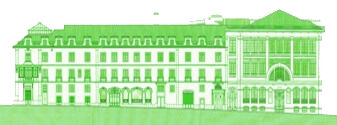 (A que se refere a alínea a) do n.º 1 do artigo 1.º)Avaliação do desempenhoDirigentes Intermédios (SIADAP 2) Ficha de Autoavaliação (A preencher pelo avaliado)1. ResultadosGrau de realização dos objetivos fixadosPara cada objetivo fixado em que nível considera que se situou o seu desempenho? (Assinale com X o nível) Fundamentação(Breve fundamentação relativa à realização de objetivos)2. Competências2.1 Demonstração de competênciasPara cada competência em que nível considera que se situou o seu desempenho ao longo do ano? (Inscreva o número da competência, a sua designação e assinale com X o nível) Obs: A descrição de cada competência e os comportamentos a ela associados constantes das Listas de Competências referem-se ao padrão médio exigível de desempenho (Competência Demonstrada)2.2 Fundamentação(Breve fundamentação relativa às competências demonstradas)3. Fatores mais influentes no desempenho Classifique cada um dos fatores seguintes quanto ao grau de influência que considera terem tido no seu desempenho global. (Na escala apresentada assinale com X, sendo que 1 representa o mais negativo e 6 o mais positivo)Nota: Caso assinale os pontos 1, 2, 5 e 6 é importante que faça uma breve justificação. * Se preencheu este item, descreva quais os “Outros” fatores que considera que influenciaram o seu desempenho:Se valorou algum fator nos extremos da escala (pontos 1,2, 5 e 6) justifique sumariamente relativamente a cada um (podendo também justificar sumariamente outras valorações que considere importantes):4. Comentários e propostas(Formação, etc.)O avaliado ________________________________________________, em ___/___/____Recebi. O avaliador _________________________________________, em ___/___/___AvaliadoCargoUnidade orgânicaPeríodo de avaliaçãoaObjetivos fixadosSuperei oobjetivoAtingi o objetivoNão atingi o objetivoObjetivo 1Objetivo 2Objetivo 3Objetivo 4Competência escolhidaCompetência escolhidaCompetência demonstrada a um nível elevadoCompetência demonstradaCompetência não demonstrada ou inexistenteN.ºDesignaçãoCompetência demonstrada a um nível elevadoCompetência demonstradaCompetência não demonstrada ou inexistenteFATORES123456Constância de objetivos Orientação superiorComunicação e informação Recursos humanosRecursos financeiros e materiaisSistemas/Tecnologias de informaçãoEsforço/investimento individualOutros*